AD ASTRA INFANT SCHOOLVIOLIN TEACHERCHARLOTTE STOPPS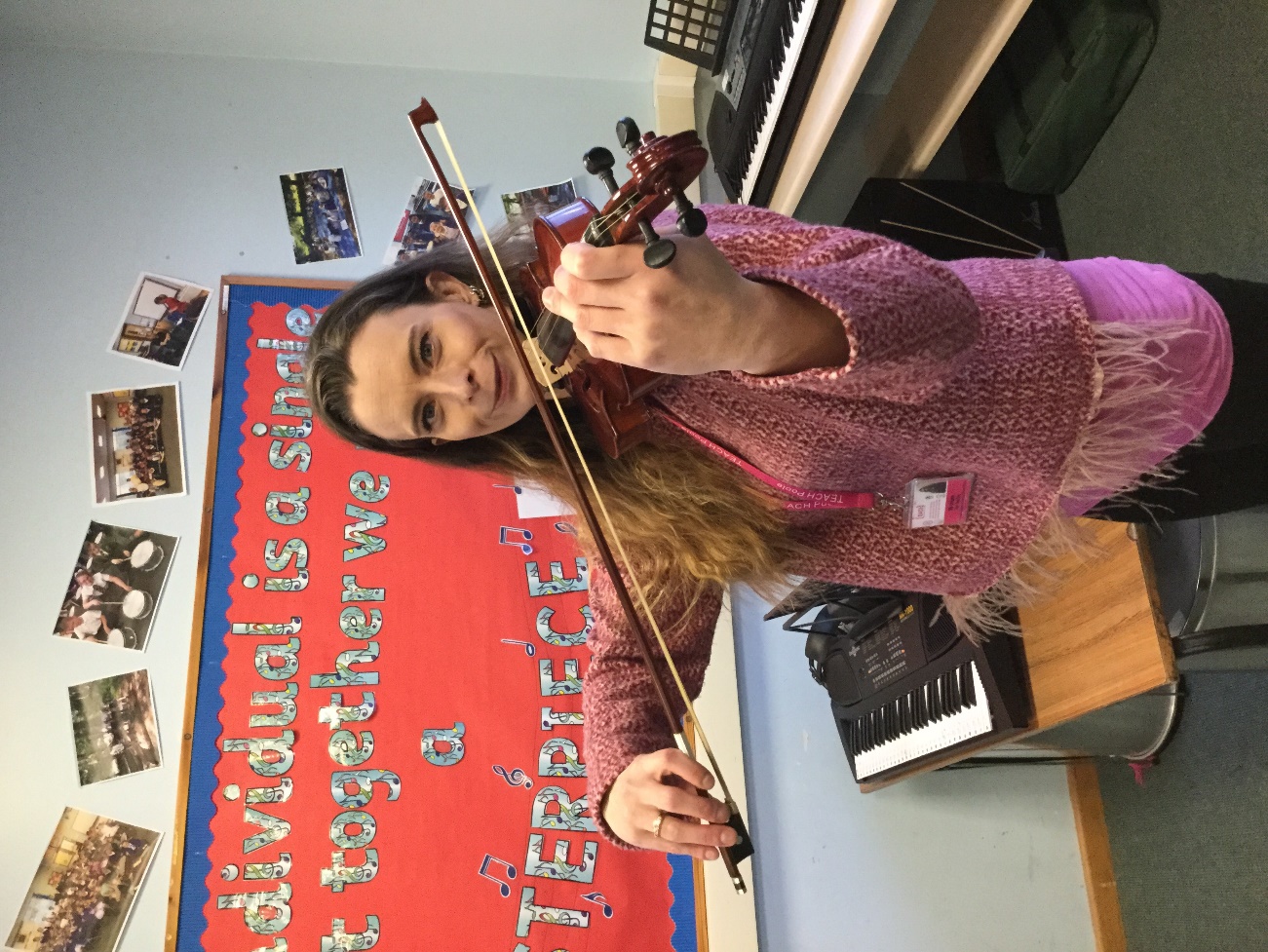 	£20 for 10 lessons 20 minutesHow to contact Charlie Stopps; 07984 417207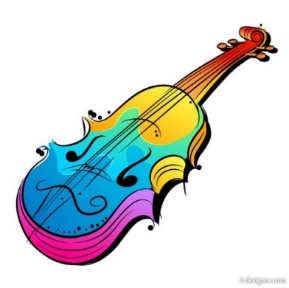 fingersandstrings@icloud.com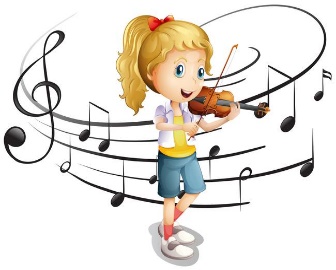 